ESTADO DE MATO GROSSO DO SUL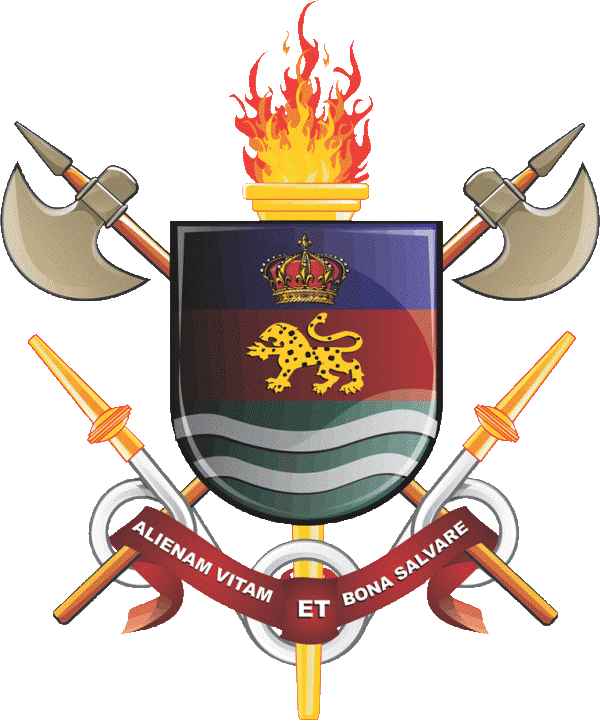 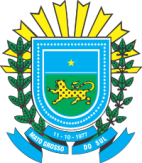 SECRETARIA DE ESTADO DE JUSTIÇA E SEGURANÇA PÚBLICACORPO DE BOMBEIROS MILITARCOMANDO-GERALPORTARIA Nº 002/EMG, DE 06 DE AGOSTO DE 2013Aprova as Instruções Gerais para publicações padronizadas do Corpo de Bombeiros Militar do Estado de Mato Grosso do Sul (CBMMS10-IG-02.001), 1ª Edição, 2013.O COMANDANTE-GERAL DO CORPO DE BOMBEIROS MILITAR DO ESTADO DE MATO GROSSO DO SUL, no exercício das atribuições que lhe confere o inciso II e a letra f do inciso VII, do art. 8º, do Decreto nº 5.698, de 21 de novembro de 1990 – Regulamento Geral.R E S O L V E:Art. 1º	Aprovar e por em execução no âmbito da Corporação as Instruções Gerais para publicações padronizadas do Corpo de Bombeiros Militar do Estado de Mato Grosso do Sul - CBMMS10-IG-02.001, 1ª Edição. 2013, anexa a esta portaria.Art. 2º	A presente IG foi adaptada das Instruções Gerais para publicações padronizadas do Exercito Brasileiro EB10-IG-01.002, publicada na Separata nº 2, do Boletim do Exército, de 16 de dezembro de 2011.Art. 3ª	Esta Portaria entra em vigor na data de sua publicação, revogando as disposições em contrário.Campo Grande-MS, 06 de agosto de 2013OCIEL ORTIZ ELIAS – Cel QOBMComandante-Geral do CBMMS